«о нерабочих днях Общества»Уважаемые клиенты, пайщики и партнеры!Сообщаем Вам, что в связи с Указом Президента Российской Федерации от 25.03.2020 №206 "Об объявлении в Российской Федерации нерабочих дней", меняется график работы ООО УК "ГЕРА".С 30.03.2020 по 03.04.2020 - нерабочие дни. С уважением,Генеральный директор				                                 О.А.Дружкова Общество с ограниченной ответственностью Управляющая компания «ГЕРА»620014, Свердловская область, город  Екатеринбург, улица Бориса Ельцина, строение 3/2, офис 2609,Тел./факс: +7 /343/ 239 45 16, E-mail: info@gera-llc.ru, www.gera-llc.ruОГРН 1077761587397, ИНН 7737524746, КПП 665801001, к/с 30101810500000000674,р/с 40701810816540000134 в Уральском банке ПАО Сбербанк, БИК  046577674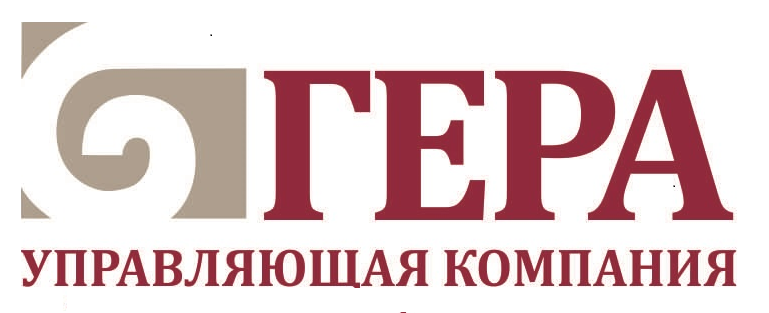 